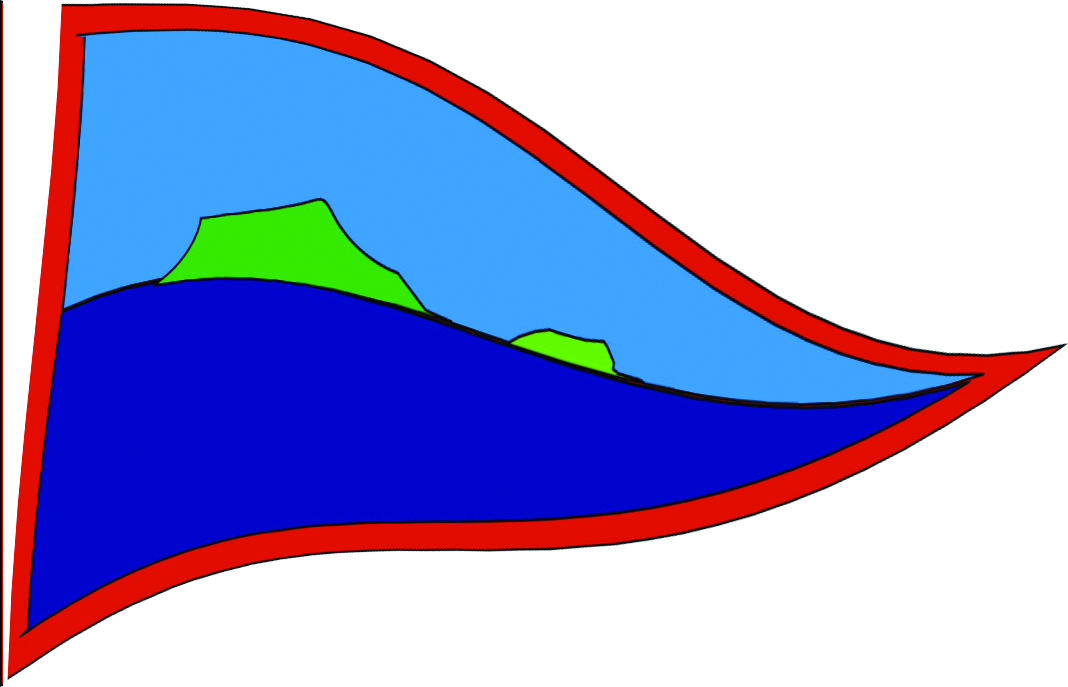 Mixed Dinghy Cup Yacht Club 13th August 2017SAILING INSTRUCTIONS       RULESThe event will be governed by the rules as defined in the current Racing Rules of Sailing (RRS), the current prescriptions of the Irish Sailing Association, the Notice of Race, and these Sailing Instructions.2.   	NOTICES TO COMPETITORSNotices to competitors will be posted on the official Race Notice Board in GHYC Clubhouse.3.   	CHANGES IN SAILING INSTRUCTIONSAny changes in the Sailing Instructions will be posted before 0930 hrs on Sunday 13th August. 4.    	SIGNALS Signals to competitors will be displayed from the Committee Boat.5.	RACING AREA.	The waters of .6.  	SCHEDULE OF RACES	Skippers' briefing at 1pm, Sunday 13th August in GHYC Pier*There may be a delay in the all in start to accommodate finishing topaz, laser and dayboat start. The race schedule may be modified by the PRO at the 1pm briefing in light of current or expected weather conditions. 7.	THE COURSE7.1	The diagram and notes in Attachment A show the course, the order in which marks are to be passed, and the side on which each mark is to be left.8.	MARKS8.1	Marks 1, and 2 will be red spherical buoys.8.2	The Gate Mark will be a Blue Can - type mark.9. 	THE START   9.1 	Races will be started as set out in rule 26.9.2  	The Starting Line shall be between the committee boat displaying an orange flag and Gate mark. An inner limit mark may also be laid. Boats shall not pass between the inner limit mark and the Committee Boat9.3  	A boat starting later than 5 minutes after her starting signal will be scored Did Not Start without a hearing. This changes rule A4. The Starting sequence will be a five, four, one, go!10.	THE FINISH 	The finish line will be between the Committee Boat and the Gate mark.11.	TARGET TIME11.1	The target time for each race shall be 30 minutes from the valid start. Failure to meet the target time will not be grounds for redress. This changes rule 62.1(a).11.2	Boats failing to finish within 15 minutes after the first boat sails the course and finishes, will be scored Did Not Finish (DNF) without a hearing. This changes rule 35, A4 and A5. 12.	RETIRAL The crew of a boat retiring shall make every effort to inform the Race Committee of their retiral.13.  	PROTESTS13.1	In accordance with rule 61, protests shall be in writing, and lodged with the Race Office in Glandore Yacht Club and lodged there within 90 minutes after the time of the last boat to finish the last race.13.2	A boat intending to protest shall inform the Committee Boat on finishing.13.3	The Protest Committee will hear protests, in the order of receipt, as soon as possible.13.4	The protest hearing schedule will be posted within 30 minutes of the protest time 	limit to inform competitors of hearings in which they are parties or named as witnesses.13.5	Rule 66 is changed by adding this sentence: "A party to a hearing may ask for a reopening no later than 14 minutes after being informed of the decision".14.	SCORING14.1	Scoring shall be in accordance with rule 90.3 (Low Point System).14.2	Series ties will be broken in accordance with rule A8.15. 	PRIZES	Prizes will be awarded to the helm and crew of the first three boats overall.  Special  prizes will awarded at the discretion of the sponsors16.	DISCLAIMER OF LIABILITY	By participating in this event and any related activity sponsored or undertaken by Glandore Harbour Yacht Club, the owner, helmsman and each crew member agree: that they understand that sailing is an activity that has an inherent risk of serious bodily injury (including permanent disability, paralysis and death by drowning or otherwise), property damage and other economic loss; that the safety of the boat and her crew and the decision whether or not to start or continue to race is solely their responsibility and at their own risk, see RRS 4 “Decision to Race”; that Glandore Harbour Yacht Club and its officers, trustees, members, committees, employees or agents, and the event sponsor(s) will not be responsible for damage to any boat or other property, or to any participant, including injury or death; and that each of them releases and waives all claims which he or she, or any heir, representative, successor or assignee, may have against Glandore Harbour Yacht Club and its officers, trustees, members, committees, employees or agents, and the event sponsor(s) arising out of or in any way connected with participation in such race or activity.17	INSURANCE 
Boat owners, helms and crew shall ensure that they are adequately insured against loss, damage or injury to persons, boats or equipment at all times and however occurring including racing, if registered for racing.Attachment A				DATERACE NO.WARNING SIGNALSunday  13th AugustLaser Start13.50 Topaz start 14.00Dayboat start 14.10All in start 15.00